BUISNESS CHAPLAINS OF TEXAS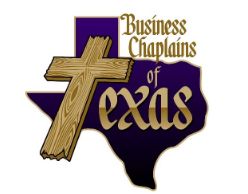 APPLICATION FOR MINISTRY POSITIONDATE OF APPLICATION: _________________________**ALL QUESTIONS MUST BE ANSWERED *INCOMPLETE APPLICATIONS NOT ACCEPTED*PLEASE PRINT**Last Name: ___________________________	First: ______________________   Middle: ___________Current Address: Street: ___________________________________________________________		  City: ____________________________  State: _____________	 Zip: __________Email Address: ________________________________________ Social Security #: ___________________Phone(s):  Home: ______________________________  		 Cell: _____________________________Date that you are available for work: ________________  MM/DD/YYEDUCATION – List schools you have attended beyond high school, starting with the most recentEMPLOYMENT HISTORY – List last three (3) employers, assignments or volunteer activities, starting the most recent, include military experience. Explain any gaps in employment in the optional section.REFERENCES – List five (5) names, full addresses, and telephone numbers of ministry or work references who are NOT related to you and are NOT previous supervisors. If not applicable, list five (5) school or personal references that are NOT related to you. Include one opposite sex reference if possible. Please type or print clearly.Denominational Preference: ______________________________________Church where you are a member:Name of Church: ______________________________________________Address: _____________________________________________________City, State, Zip: ________________________________________________Ministers/Pastors Name: ________________________________________Are you denominationally:             Ordained                Licensed                     Endorsed as a Chaplain?PERSONAL ASSESSMENT – Answer the following information on an additional page. Use as much space as needed. Describe your Christian faith walk, beginning with your conversion experience.Explain your understanding of personal evangelism and how you practice your belief in personal witnessing.Describe how you sense that God may be leading you to Business Chaplains of Texas as a chaplain.Comments – Please provide any further information or clarifications you wish to provide.PERSONAL STATEMENTS – Initial below                    I understand I represent Business Chaplains of Texas as an independent contractor.                    I understand I am responsible for my taxes and if needed will be provided a 1099.                    As a chaplain of Business Chaplains of Texas, it is my purpose to be an ambassador of Christ in the workplace, promote His mission through serving, caring and meeting the needs of employees and employers. Applicant’s Signature: _______________________________________YESNOQUESTIONSAre you legally authorized to work in the United States?Will you travel, if necessary? (short distances)Will you be on call 24 hours a day? Have you ever been convicted of, pleaded guilty, or been on deferred adjudication or probation for any criminal offense? If yes, please provide further information here:Do you have access to a computer that is connected to the internet?Name of SchoolCity, StateYears AttendedMajorGraduated?DegreeNAME OF EMPLOYERPHONE NUMBERADDRESSCONTACT INDIVIDUALDATES EMPLOYED FROM - TOREASON FOR LEAVINGName and Email AddressFull AddressCity, State and ZipPhone number (include area codes)RelationshipYears Known